附錄：工作需求說明書(桃園點部-協晚人員)-0001一、工作需求、範圍、人員及要求 台灣順豐提出下列職務人力需求，派遣商依人力需求提供服務，各班時間內未完成之工作，派遣商須要求出勤人員依台灣順豐要求完成後才可離開工作地點。 職務名稱：現場協晚人員需求人力：2人工作時間：3小時出勤天數：每週一至週五工作時段：19:00-22:00需求人數： 工作地點: 桃園市桃園區五青路151巷42號工作技能要求：工作態度積極行為嚴謹        作業細膩度高                需搬運重貨(約5~30KG/件)     5.工作範圍如下:二、工作說內容明照片概述序項目說明1巴槍操作-建包/袋配合出口作業需要，將商品置入編織袋內，袋口處以束袋拉緊固定，貼上指定口岸貼紙2堆疊快件將完成裝車快件搬至指定區域等待車輛到達後協助上車3快件分撥將收派員交出快件做口岸分類4環境6S出口作業結束後做環境打掃及工具歸位5其它由主管暨現場管理人員所指派執行之臨時交辨事項序場景照片示例1晚間出口大/小貨作業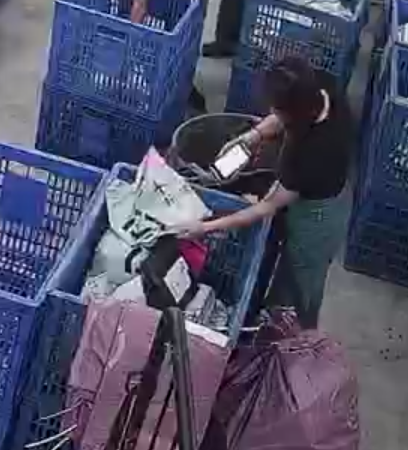 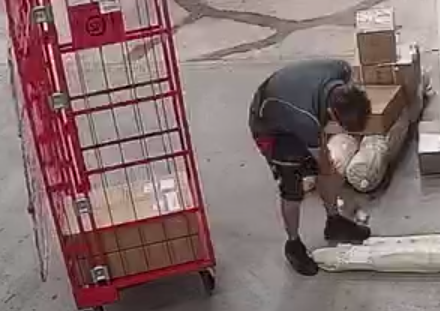 2堆疊快件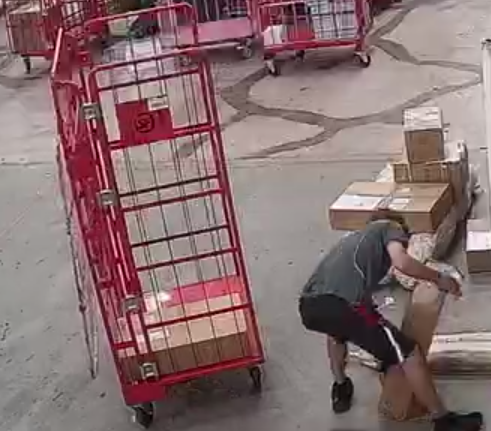 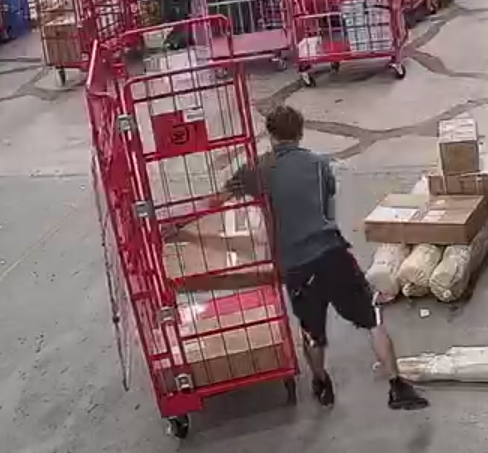 3快件分撥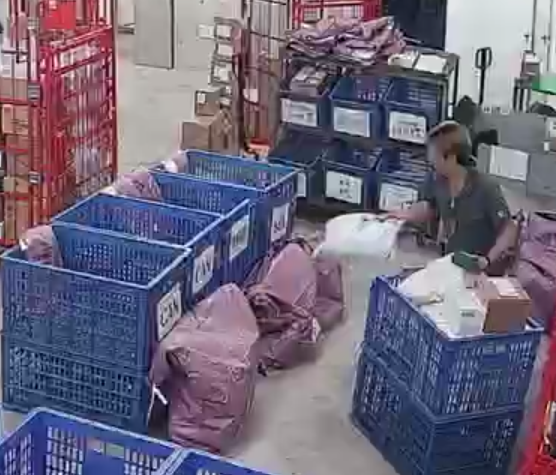 